附件1 、107年度「用水效率提升輔導暨推動產業聚落水資源整合說明會」報名表※請參加人員完整填寫報名資料，以利報名作業，謝謝。※報名表若不敷使用請自行影印。※電話報名：(03)591-0008分機29 蔡家茗 小姐
傳真報名：(03)5830942、5820231
網路報名： https://goo.gl/forms/CMn5daNJlvwg1G9v1   E-mail：ivy@edf.org.tw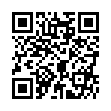 公司名稱姓    名職 稱電    話傳 真E-mail餐 點□葷食   □素食公司名稱姓    名職 稱電    話傳 真E-mail餐 點□葷食   □素食